City of Atkins 			                        	         	     May 2017Kevin Korsmo, Mayor 		                             Council meetings 1st & 3rd Monday @ 7:30 pm @ City HallCity Council: Diane Herman, Tim Harbach, Nathan Shepard, Rodney Haerther, & Frank King***************************************************************Amber Bell, City Clerk                              Todd Damon, Dir. Public Works                 Cathy Becker, LibrarianDaShawn Wilson, Deputy Clerk               Jarrod Tomlinson, Public Works	             Vicky Myers, Assistant319-446-7870			                     					             319-446-7676	Mon-Fri 7:30-12 & 1pm -4pm                                319-446-7870	                          Mon-Fri 10-12 & 1-6   Sat 9-12*****************************************************************************************************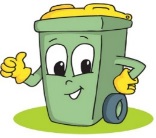 Yard Waste pick-up is every Wednesday (April thru November).All branches/limbs must be bundled, or in proper container, and under 50lbs. If load is too heavy WM will not pick up items.  Yard waste can be placed in paper bags, marked containers, or bundled piles. (No tags needed).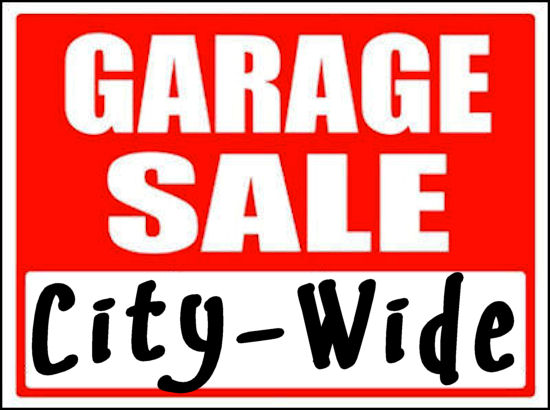           Saturday June 10th                     8 am to 3 pm.To get on the map, residents should drop off or mail registration to Atkins Family Medical Clinic and include the following information:* Name/address			           * Brief list of items for sale* Additional days/times open (if any)                *$3 fee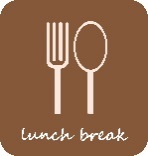 Lunch will be served at Atkins Presbyterian Church             121 Main Ave                  June 10th 10:30 to 1:00pm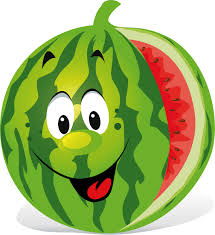 Watermelon Days is August 4-5, 2017.  We need your help to make this annual event another success!  Please think about volunteering especially the kids that need volunteer hours for school.  This is a time that they can get as many hours as they would like.  Adults, we can always use your help too!  WHERE:	City Park - Main locationWHO:		YOU!!!  Any amount of volunteering you can do, would be so much appreciated!WHY:	Pride in your community! Meet new people and catch up with old friends when you volunteer.  If you don’t want to do this alone, ask a friend to do this with you.  The more the merrier!CONTACT:	Christy Damon #319-446-6022--------------------------------------------------------------------------------------------------------------------------------------------------------------------------------------------------------------------------                        If interest complete form below    				  	        		               Atkins 1st “Meat & Greet”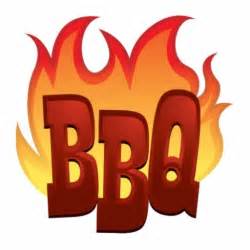                    This & That Cook Off                                        Bring your grill and your best recipes: Let’s see what ya got!         Awards and bragging rights will be presented in various categories.           When: Saturday June 10, 2017	     3pm-7pm               Where: Atkins Presbyterian Church 121 Main Ave corner of 2nd St                                           Why: Because everyone loves BBQ                                                             Who: YOU!!!!Name____________________________________________________	Contact #_____________________________________________Item to be judged (optional)_________________________________________________     (Anything goes…if you can grill it we will judge it)There is a $10.00 entry fee per contestant by June 7th.  Judging starts promptly @ 5:00pm. Please contact Dave Duball for more info @ 319-981-6060.***************************************Vendors wanted for event Contact Pam Duball @ 319-981-7755 			Library News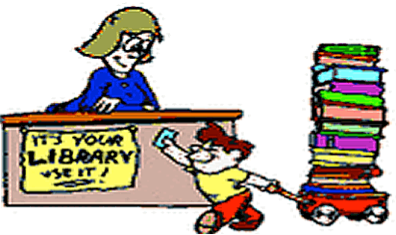 Summer Reading Program Children ages 4 - 10 are invited to attend the Summer Reading Program.  The Reading Program will run each Wednesday beginning June 14 thru July 19 from 2:30-3:30. Please drop your child(ren) off at the library no earlier than 2:25 and pick up promptly at 3:30.  Registration forms will be sent home the first week in May to children attending Atkins Elementary and Central Lutheran in Newhall.Supplies needed for Summer Reading ProgramWe are looking for the following items for the Summer Reading Program:  zip lock baggies (sandwich, quart, and gallon), paper plates, boxes (such as cereal, shoe, Amazon, cake mix, etc.), banquet size plastic table clothes, peanut butter, Velcro or similar product – adhesive kind, wet wipes, toothpicks, and marshmallows.  Please drop off items to the Library by June 1.  Thank you for your help.  Please note that any surplus items will be donated to the Helping Hands Food Pantry.DonationsThis year the Atkins Library would like to once again give each child a book at the end of the Summer Reading Program.  To purchase these books, we need community support with donations.  We can purchase books through vendors at a discount but each book will still cost between $7 to $10.  If you can help support this project please send a check to the Atkins Library or stop in.  Your donation is tax deductible.  Thank you for your continued support.New in the LibraryDVD:  Sing  CD:  Most Dangerous Place – Grippando  Nonfiction:  Essential Oil Recipes One Drop At A Time, The Complete Book of Essential Oils and Aromatherapy  Children:  The Pout-Pout Fish far, Far From Home-Diesen, Short Stories for Little Monsters-Gay, Too Many Carrots-Hudson, I Am Yoga-Verde, Because I Had A Teacher-Yamada, You Are A Lion!-Yoo  Junior Fiction:  I Funny: Schools of Laughs-Patterson, The Scarecrow Walks at Midnight-Stine, The Werewolf of Fever Swamp-Stine, The Haunter-Stine, A Shocker on Shock Street-Stine, Gone Camping-Wissinger  Young Adult:  Battle of the Ampere-Evans, Hunt for Jade Dragon-Evans, Storm of Lightning-Evans, Rise of the Evening Star-Mull  Adult Fiction:  Eeny Meeny-Arlidge, The Guest Room-Bohjalian, The Girl in the Ice-Bryndza, All by Myself, Alone-Higgins Clark, The Burial Hour-Deaver, Skin-Dekker, The Arrangement-Dunn, Fear The Dark-Hooper, Wait for Dark-Hooper, They’re Watching-Hurwitz, Trust No One-Hurwitz, Alaska Home-Macomber, Plain Missing-Miller, A Cold Dark Place-Olsen, The Black Book-Patterson, Two From the Heart-Patterson, An Innocent Client-Pratt, One Mountain Away-Richards, One Perfect Lie-Scottoline, The Twelve Lives of Samuel Hawley-Tinti, I Am Not A Serial Killer-Wells, The Night the Lights Went outThe Book Club May is “choose your own book” to share with the group on Monday, May 8th at 2:00 pm.Youth Advisory Board meeting Wednesday, May 17th at 3:00 pm.  New members welcome.Craft Day is back on Saturday, May 6th from 9 to 12.  Registration is required and a small fee will be charged for activity. Call the Library at 446-7676 to register. Children under the age of 10 must be accompanied by an adult.Atkins Women’s Club Easter Egg Hunt Winners: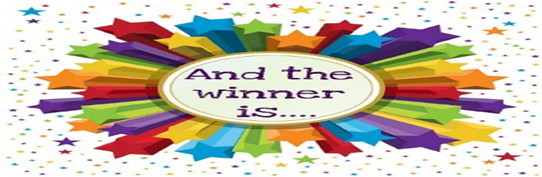 0-3yrs				Machenzina Lacina4yrs – Kindergarten		Laura Burnell1st grade- 2nd grade		Anna Cretin3rd grade -4th grade		Caleb Olson		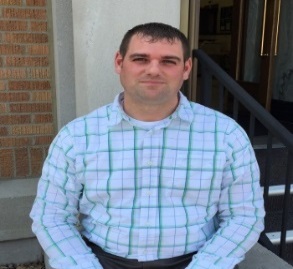 Andrew Jones, President of the Atkins Savings Bank & Trust announced Ryan Gibney has been hired as a Loan Officer and Insurance Sales Agent.  Ryan grew up and resides in the Van Horne area where he maintains a farm operation.Ryan Graduated from Mount Mercy University in 2007 with a degree in Business Management and Business Marketing.  Prior to being hired at Atkins Savings Bank he worked for Kinze Manufacturing as a Quality Assurance Auditor and prior to that he worked at CRST as a Regional Utilization /Load Planner.